БОЙОРОК                                  №47                    РАСПОРЯЖЕНИЕ15 август 2019 й                         	15 августа  2019 г    Выезжаю 15 августа  2019  года  в  Туймазы (Wep-компьютер).Глава сельского поселения:                                                    Г.С.Гарифуллина БашKортостан  Республикаһы          Шаран районы  Муниципал районыныңТүбәнге Ташлы  ауыл Советы ауылбиләмәһе хакимиәте башлы‰ы          Түбән Ташлы ауылы, тел.(34769) 2-51-49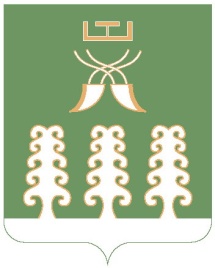 Глава сельского поселенияНижнеташлинский сельсоветМуниципального района Шаранский район Республики Башкортостанс. Нижние Ташлы, тел.(34769) 2-51-49